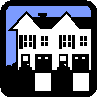 Attention: Central Islip Community OrganizationsHere is how to qualify for a donation from GIVE/GOIf you are a 501 3C certified organization within the Central Islip Community who wishes to apply for a donation, please fill out the attached form in its entirety and bring it to our monthly meeting.The Central Islip Coalition of Good Neighbors will be the distributor of donated funds we receive from GIVE/GO gas station (The Pink Tie Foundation).The 501 3C organization will receive a check from the Coalition that will be presented during our General Membership Meeting. The representative must be in attendance of the meeting to receive the donation check. No checks will be mailed.The Central Islip Coalition of Good Neighbors General Membership meeting is the 3rd Tuesday of each month. Our meetings are held at the Knights of Columbus Hall. 62 Carleton Ave. Central Islip, NY. Meeting starts at 7pm.Please see the attachment below for an application to apply for a donation. Karen PonickSecretary, CICOGN